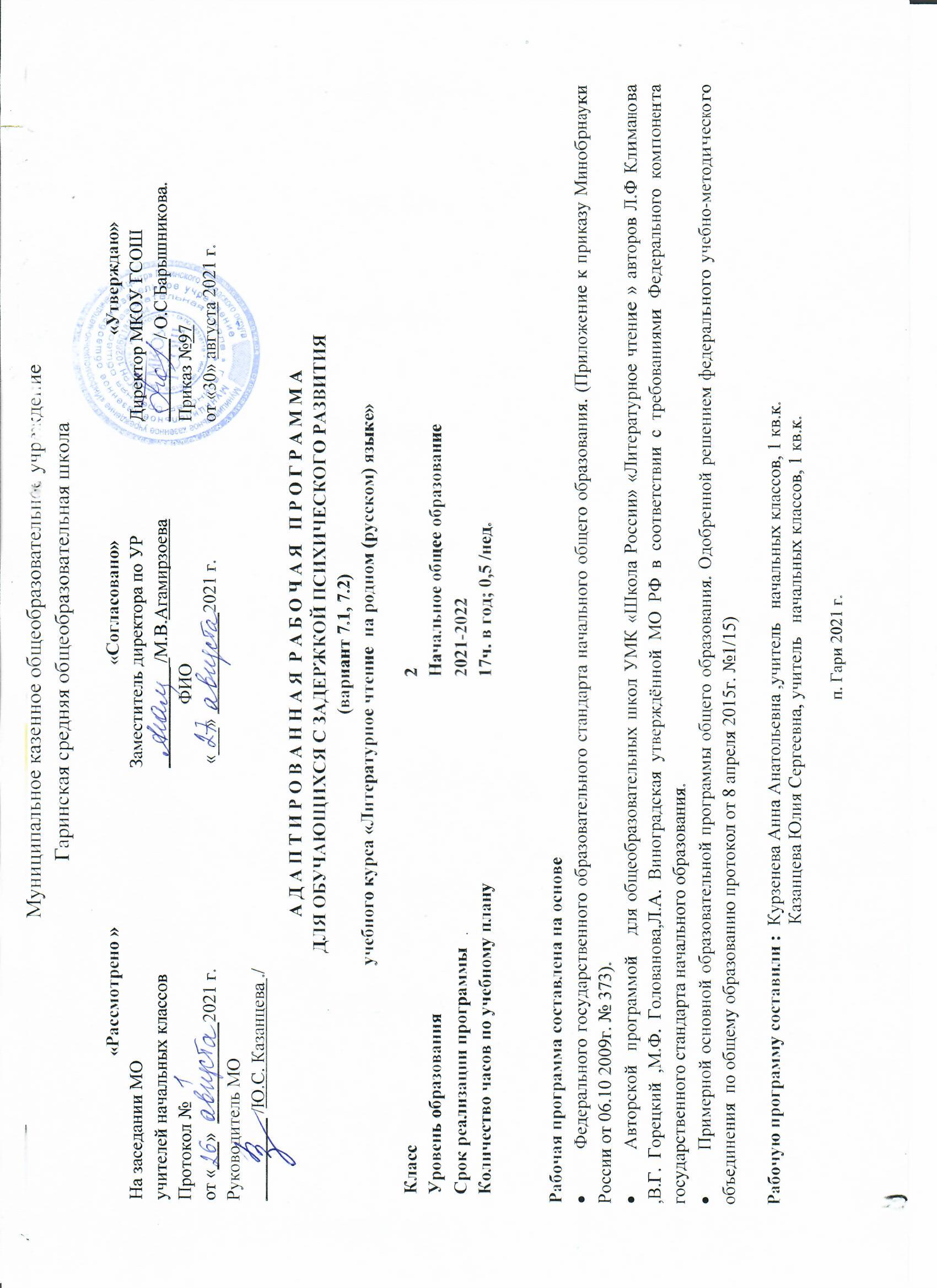 Содержание:1.Планируемые результаты...............................................................................................................................................................72. Основное содержание учебного предмета................................................................................................................................123.Колендарно-тематическое планирование...................................................................................................................................14Психолого-педагогическая характеристика обучающихся с ЗПРОбучающиеся с задержкой  психического развития  в общеобразовательных классах обучаются по вариантам 7.1 которые предполагают, что обучающийся с ЗПР получает образование, полностью соответствующее по итоговым достижениям к моменту завершения обучения образованию обучающихся, не имеющих ограничений по возможностям здоровья, в те же сроки обучения (1 - 4 классы). Также в общеобразовательных классах НОО обучаются дети с ЗПР по варианту 7.2., которые характеризуются уровнем развития несколько ниже возрастной нормы, отставание может проявляться в целом или локально в отдельных функциях (замедленный темп либо неравномерное становление познавательной деятельности). Отмечаются нарушения внимания, памяти, восприятия и др. познавательных процессов, умственной работоспособности и целенаправленности деятельности, в той или иной степени затрудняющие усвоение школьных норм и школьную адаптацию в целом. Организация процесса обучения этой категории детей осуществляется с учетом специфики усвоения знаний, умений и навыков обучающимися с ЗПР ("пошаговом» предъявлении материала, дозированной помощи взрослого, использовании специальных методов, приемов и средств, способствующих как общему развитию обучающегося, так и компенсации индивидуальных недостатков развития).Особые образовательные потребности обучающихся с ЗПРОсобые образовательные потребности различаются у обучающихся с ОВЗ разных категорий, поскольку задаются спецификой нарушения психического развития, определяют особую логику построения учебного процесса и находят своё отражение в структуре и содержании образования. Наряду с этим, современные научные представления об особенностях психофизического развития разных групп обучающихся, позволяют выделить образовательные потребности, как общие для всех обучающихся с ОВЗ, так и специфические, особые.К общим потребностям относятся:получение специальной помощи средствами образования сразу же после выявления первичного нарушения развития;выделение пропедевтического периода в образовании, обеспечивающего преемственность между дошкольным и школьным этапами;получение начального общего образования в условиях образовательных организаций общего или специального типа, адекватного образовательным потребностям обучающегося с ОВЗ;обязательность непрерывности коррекционно-развивающего процесса, реализуемого, как через содержание предметных областей, так и в процессе индивидуальной работы;психологическое сопровождение, оптимизирующее взаимодействие ребенка с педагогами и соучениками;психологическое сопровождение, направленное на установление взаимодействия семьи и образовательной организации;постепенное расширение образовательного пространства, выходящего за пределы образовательной организации.К специфическим (особым) потребностям относятся:адаптация	основной	общеобразовательной	программы	начального	общего образования с учетом необходимости коррекции психофизического развития;обеспечение особой пространственной и временной организации образовательной среды с учетом функционального состояния центральной нервной системы (ЦНС) и нейродинамики психических процессов обучающихся с ЗПР (быстрой истощаемости, низкой работоспособности, пониженного общего тонуса и др.);комплексное сопровождение, гарантирующее получение необходимого лечения, направленного на улучшение деятельности ЦНС и на коррекцию поведения, а также специальной психо-коррекционной помощи, направленной на компенсацию дефицитов эмоционального развития, формирование осознанной саморегуляции познавательной деятельности и поведения;организация процесса обучения с учетом специфики усвоения знаний, умений и навыков обучающимися с ЗПР с учетом темпа учебной работы «пошаговом» предъявлении материала, дозированной помощи взрослого, использовании специальных методов, приемов и средств, способствующих как общему развитию обучающегося, так и компенсации индивидуальных недостатков развития);учет актуальных и потенциальных познавательных возможностей, обеспечение индивидуального темпа обучения и продвижения в образовательном пространстве для разных категорий обучающихся с ЗПР;профилактика и коррекция социокультурной и школьной дезадаптации; постоянный (пошаговый) мониторинг результативности образования и сформированности социальной компетенции обучающихся, уровня и динамики	психофизического развития;обеспечение непрерывного контроля за становлением учебно–познавательной деятельности обучающегося с ЗПР, продолжающегося до достижения уровня, позволяющего справляться с учебными заданиями самостоятельно;постоянное стимулирование познавательной активности, побуждение интереса к себе, окружающему предметному и социальному миру;постоянная помощь в осмыслении и расширении контекста усваиваемых знаний, в закреплении и совершенствовании освоенных умений;специальное	обучение «переносу» сформированных знаний и умений в новые ситуации взаимодействия с действительностью;постоянная актуализация знаний, умений и одобряемых обществом норм поведения;использование преимущественно позитивных средств стимуляции деятельности и поведения;развитие и отработка средств коммуникации, приемов конструктивного общения и взаимодействия (с членами семьи, со сверстниками, с взрослыми), формирование навыков социально одобряемого поведения;специальная психо-коррекционная помощь, направленная на формирование способности к самостоятельной организации собственной деятельности и осознанию возникающих трудностей, формирование умения запрашивать и использовать помощь взрослого;обеспечение взаимодействия семьи и школы (сотрудничество с родителями, активизация ресурсов семьи для формирования социально активной позиции, нравственных и общекультурных ценностей).При реализации программы используются разнообразные методы и методические приёмы:Выстраивание материала урока таким образом, чтобы каждое последующее задание вытекало из предыдущего (для преодоления сложности в переключении внимания с одного задания на другое).Соблюдение в определении объема изучаемого материала принцип необходимости и достаточности.Урок планируется так, чтобы мальчику были доступны все компоненты самостоятельной деятельности: осмысление цели, самоконтроль, сопоставление конечного результата работы с заданной целью, использование справочного материала учебника.Мальчику оказывается помощь в планировании учебной деятельности.В случаях, когда по своему психическому состоянию ученик не в силах работать на данном уроке, материал объясняется ему на индивидуальных занятиях.Используются дополнительные наводящие вопросы, особое значение придается практической направленности изучаемого материала, опираюсь на жизненный опыт ребёнка.Используются наводящие вопросы при повторении пройденного и изучении нового материала.Коллективно составляется план устного и письменного ответа.Проводится словарная работа: трудные для понимания и написания слова, словосочетания, формулировки.При изучении учебного материала используется наглядность: картинные планы, опорные, обобщающие схемы, карточки – помощницы.При выполнении самостоятельных заданий оказывается направляющая помощь (ссылка на таблицу, правило, записи в тетради).Особое внимание уделяется самопроверке, оцениванию своей работы, мальчик учится объяснять, почему ту или иную работу он считает лучшей. Проверка заданий осуществляется по алгоритму.Применяется проблемно-поисковые методы обучения.Дифференцируются задания с целью предоставления возможности освоения посильного для восприятия обучающимися материала соответственно их способностям и возможностям, для организации коррекционной индивидуальной работы.Используется выборочное чтение.«Рисуем словесные картины» к произведению.Планируемые результаты изучения учебного предмета  2.Основное содержание учебного предмета              Введение детей в мир языка начинается со знакомства со словом, его значением, с осмысления его номинативной функции в различных коммуникативно-речевых ситуациях, с различения в слове его содержания (значения) и формы (фонетической и графической). Происходит знакомство обучающихся с доступными их возрасту художественными произведениями, духовно-нравственное и эстетическое содержание которых активно влияет на чувства, сознание и волю читателя, способствует формированию личных качеств, соответствующих национальным и общечеловеческим ценностям. Ориентация учащихся на моральные нормы развивает у них умение соотносить свои поступки с этическими принципами поведения культурного человека, формирует навыки доброжелательного сотрудничества.Важнейшим аспектом является формирование навыка чтения и других видов речевой деятельности учащихся. Они овладевают осознанным и выразительным чтением, чтением текстов про себя, учатся ориентироваться в книге, использовать еѐ для расширения своих знаний об окружающем мире. Знакомство учащихся с доступными их возрасту художественными произведениями, духовно-нравственное и эстетическое содержание которых активно влияет на чувства, сознание и волю читателя, способствует формированию личных качеств, соответствующих национальным и общечеловеческим ценностям. Ориентация учащихся на моральные нормы развивает у них умение соотносить свои поступки с этическими принципами поведения культурного человека, формирует навыки доброжелательного сотрудничества.Систематический курс литературного чтения на родном языке представлен в программе следующими содержательными линиями:- развитие речи,- произведения устного творчества народов России;- произведения классиков отечественной литературы и современных писателей России;- все основные литературные жанры: сказки, стихи, рассказы, басни, драматические произведения.Содержание курса имеет концентрическое строение, предусматривающее изучение одних и тех же разделов и тем в каждом классе. Такая структура программы позволяет учитывать степень подготовки учащихся к восприятию тех или иныхсведений о слове, обеспечивает постепенное возрастание сложности материала и организует формирование коммуникативных умений и навыков.Программа направлена на формирование у младших школьников представлений о слове как явлении национальной куль-туры и основном средстве человеческого общения, на осознание ими значения русского языка как государственного языка Рос-сийской Федерации, языка межнационального общения.На протяжения четырѐх лет обучения меняются приѐмы овладения навыком чтения: сначала идѐт освоение целостных (синтетических) приѐмов чтения в пределах слова и словосочетания (чтения целыми словами); далее формируются приѐмы интонационного объединения слов в предложения. Увеличивается скорость чтения (беглое чтение), постепенно вводится чтение про себя с воспроизведением содержания прочитанного. Учащиеся постепенно овладевают рациональными приѐмами чтения и понимания прочитанного, орфоэпическими и интонационными нормами чтения, слов и предложений, осваивают разные виды чтения текста (выборочное, ознакомительное, изучающее) и используют их в соответствии с конкретной речевой задачей.Параллельно с формированием навыка беглого, осознанного чтения ведѐтся целенаправленная работа по развитию умения постигать смысл прочитанного, обобщать и выделять главное. Учащиеся овладевают приѐмами выразительного чтения.Совершенствование устной речи (умения слушать и говорить) проводится параллельно с обучением чтению. Совершенствуются умения воспринимать на слух высказывание или чтение собеседника, понимать цели речевого высказывания, задавать вопросы по услышанному или прочитанному произведению, высказывать свою точку зрения. Усваиваются продуктивные формы диалога, формулы речевого этикета в условиях учебного и внеучебного общения. Знакомство с особенностями национального этикета и общения людей проводится на основе литературных (фольклорных и классических) произведений. Совершенствуется монологическая речь учащихся (с опорой на авторский текст, на предложенную тему или проблему для обсуждения), целенаправленно пополняется активный словарный запас. Учащиеся осваивают сжатый, выборочный и полный пересказ прочитанного или услышанного произведения.Особое место в программе отводится работе с текстом художественного произведения. На уроках литературы совершенствуется представление о текстах (описание, рассуждение, повествование); учащиеся сравнивают художественные, деловые (учебные) и научно-познавательные тексты, учатся соотносить заглавие с содержанием текста (его темой, главной мыслью), овладевают такими речевыми умениями, как деление текста на части, озаглавливание, составление плана, различение главной и дополнительной информации текста.Программой предусмотрено целенаправленное формирование первичных навыков работы с информацией. В ходе освоения родной литературы формируются умения, связанные с информационной культурой: читать, эффективно работать с учебной книгой, пользоваться лингвистическими словарями и справочниками. Школьники будут работать с информацией, представленной в разных форматах (текст, рисунок, таблица, схема, модель слова, памятка). Они научатся анализировать, оценивать, преобразовывать и представлять полученную информацию, а также создавать новые информационные объекты: сообщения, отзывы, письма, поздравительные открытки, небольшие сочинения, сборники творческих работ, классную газету и др.Программа предполагает организацию проектной деятельности, которая способствует включению учащихся в активный познавательный процесс. Проектная деятельность позволяет закрепить, расширить, углубить полученные на уроках знания, создаѐт условия для творческого развития детей, формирования позитивной самооценки, навыков совместной деятельности со взрослыми и сверстниками, умений сотрудничать друг с другом, совместно планировать свои действия, вести поиск и система-тизировать нужную информацию.Программа обеспечивает достижение выпускниками начальной школы определенных личностных, метапредметных и предметных результатов.2 класс – 17 часов3 . Календарно - тематическое  планированиеМуниципальное казенное общеобразовательное учреждениеГаринская средняя общеобразовательная школаА Д А П Т И Р О В А Н Н А Я  Р А Б О Ч А Я   П Р О Г Р А М М А ДЛЯ ОБУЧАЮЩИХСЯ С ЗАДЕРЖКОЙ ПСИХИЧЕСКОГО РАЗВИТИЯ(вариант 7.1, 7.2)Рабочая программа составлена на основе Федерального государственного образовательного стандарта начального общего образования. (Приложение к приказу Минобрнауки России от 06.10 2009г. № 373).Авторской  программой   для общеобразовательных школ УМК «Школа России» «Литературное чтение » авторов Л.Ф Климанова ,В.Г. Горецкий ,М.Ф. Голованова,Л.А. Виноградская утверждённой МО РФ в соответствии с требованиями Федерального компонента государственного стандарта начального образования.Примерной основной образовательной программы общего образования. Одобренной решением федерального учебно-методического объединения  по общему образованию протокол от 8 апреля 2015г. №1/15)                          Рабочую программу составили :  Курзенева Анна Анатольевна ,учитель   начальных классов, 1 кв.к.                                                              Казанцева Юлия Сергеевна, учитель   начальных классов, 1 кв.к. п. Гари 2021 г.Вариант 7.1Вариант 7.2Личностными результатами изучения предмета «Литературное чтение» являются следующие умения:⬥ оценивать поступки людей, жизненные ситуации с точки зрения общепринятых норм и ценностей;⬥ оценивать конкретные поступки как хорошие или плохие;⬥ эмоционально «проживать» текст, выражать свои эмоции;⬥ понимать эмоции других людей, сочувствовать, сопереживать;⬥ высказывать своё отношение к героям прочитанных произведений, к их поступкам.Метапредметными результатами во 2-м классе являются формирование следующих универсальных учебных действий.Регулятивные УУД:1. Самостоятельно организовывать свое рабочее место.2. Следовать режиму организации учебной и внеучебной деятельности.3. Определять цель учебной деятельности с помощью учителя и самостоятельно.4. Определять план выполнения заданий на уроках, внеурочной деятельности, жизненных ситуациях под руководством учителя.5.  Соотносить выполненное задание с образцом, предложенным учителем.6. Корректировать выполнение задания в дальнейшем.7. Оценка своего задания по следующим параметрам: легко выполнять, возникли сложности при выполнении.Познавательные УУД:1. Ориентироваться в учебнике: определять умения, которые будут сформированы на основе изучения данного раздела; определять круг своего незнания.2. Отвечать на простые и сложные вопросы учителя, самим задавать вопросы, находить нужную информацию в учебнике.3. Подробно пересказывать прочитанное или прослушанное; составлять простой план.4. Определять,  в каких источниках  можно  найти  необходимую информацию для  выполнения задания.5. Находить необходимую информацию,  как в учебнике, так и в  словарях.6. Наблюдать и делать самостоятельные   простые выводыКоммуникативные УУД:1.Участвовать в диалоге; слушать и понимать других, высказывать свою точку зрения на события, поступки.2.Оформлять свои мысли в устной и письменной речи с учетом своих учебных и жизненных речевых ситуаций.3.Читать вслух и про себя тексты учебников, других художественных и научно-популярных книг, понимать прочитанное.4. Выполняя различные роли в группе, сотрудничать в совместном решении проблемы (задачи).Предметными результатами во 2-м классе является формирование следующих умений:⬥ воспринимать на слух тексты в исполнении учителя, обучающихся;⬥ осознанно, правильно, выразительно читать целыми словами;⬥ понимать смысл заглавия произведения; выбирать наиболее подходящее заглавие из данных; самостоятельно озаглавливать текст;⬥ делить текст на части, озаглавливать части;⬥ выбирать наиболее точную формулировку главной мысли из ряда данных;⬥ подробно и выборочно пересказывать текст;⬥ составлять устный рассказ о герое прочитанного произведения по плану;⬥ размышлять о характере и поступках героя;⬥ относить произведение к одному из жанров: сказка, пословица, загадка, песенка, скороговорка; различать народную и литературную (авторскую) сказку;находить в сказке зачин, концовку, троекратный повтор и другие сказочные приметы;⬥ относить сказочных героев к одной из групп (положительные, отрицательные, герои-помощники, нейтральные персонажи);⬥ соотносить автора, название и героев прочитанных произведений.Предметные результаты освоения основных содержательных линий программыВиды речевой и читательской деятельностиВыпускник научится:осознавать значимость чтения для дальнейшего обучения, саморазвития; воспринимать чтение с учётом его цели как источник эстетического, нравственного, познавательного опыта (приобретение опыта чтения, поиска фактов и суждений, аргументации, иной информации);читать со скоростью, позволяющей понимать смысл прочитанного (для всех видов текстов);читать (вслух) выразительно доступные для данного возраста прозаические произведения и декламировать стихотворные произведения после предварительной подготовки (только для художественных текстов);использовать различные виды чтения: ознакомительное, изучающее, просмотровое, поисковое/выборочное — в соответствии с целью чтения (для всех видов текстов);ориентироваться в содержании художественного и научнопопулярного текстов, понимать их смысл (при чтении вслух и про себя, при прослушивании):- для художественных текстов: определять главную мысль и героев произведения; определять основные события и устанавливать их последовательность; озаглавливать текст, передавая в заголовке главную мысль текста; находить в тексте требуемую информацию (конкретные сведения, факты, описания), заданную в явном виде; задавать вопросы по содержанию произведения и отвечать на них, подтверждая ответ примерами из текста; объяснять значение слова с опорой на контекст, с использованием словарей и другой справочной литературы;- для научно-популярных текстов: определять основное содержание текста; озаглавливать текст, в краткой форме отражая в названии основное содержание текста; находить в тексте требуемую информацию (конкретные сведения, факты, описания явлений, процессов), заданную в явном виде; задавать вопросы по содержанию текста и отвечать на них, подтверждая ответ примерами из текста; объяснять значение слова с опорой на контекст, с использованием словарей и другой справочной литературы;использовать простейшие приёмы анализа различных видов текстов:- для художественных текстов: делить текст на части, озаглавливать их; составлять простой план; устанавливать взаимосвязь между событиями, фактами, поступками, мыслями, чувствами героев, опираясь на содержание текста;- для научно-популярных текстов: делить текст на части, озаглавливать их; составлять простой план; устанавливать взаимосвязь между отдельными фактами, событиями, явлениями, описаниями, процессами и между отдельными частями текста, опираясь на его содержание;использовать различные формы интерпретации содержания текстов:- для художественных текстов: формулировать простые выводы, основываясь на содержании текста; интерпретировать текст, опираясь на некоторые его жанровые, структурные, языковые особенности; устанавливать связи, отношения, не высказанные в тексте напрямую, например соотносить ситуацию и поступки героев, объяснять (пояснять) поступки героев, опираясь на содержание текста;- для научно-популярных текстов: формулировать простые выводы, основываясь на тексте; устанавливать связи, отношения, не высказанные в тексте напрямую, например, объяснять явления природы, пояснять описываемые события, соотнося их с содержанием текста;ориентироваться в нравственном содержании прочитанного, самостоятельно делать выводы, соотносить поступки героев с нравственными нормами (только для художественных текстов);передавать содержание прочитанного или прослушанного с учётом специфики текста в виде пересказа (полного или краткого) (для всех видов текстов);участвовать в обсуждении прослушанного/прочитанного текста (задавать вопросы, высказывать и обосновывать собственное мнение, соблюдая правила речевого этикета и правила работы в группе), опираясь на текст или собственный опыт (для всех видов текстов).В общей системе коррекционно-развивающей работы предмет «Литературное чтение  на родном (русском) языке»позволяет наиболее достоверно проконтролировать наличие позитивных изменений по ниже перечисленным параметрам.В формировании фонематического восприятия, звукового анализа и синтеза:развитие умения устанавливать последовательность звуков в слове, осуществлять звуко-буквенный анализ слов;понимание содержания звучащей речи.В формировании навыков сознательного и правильного чтения вслух:овладение навыком плавного слогового чтения слогов, слов и предложений, состоящих из слов несложной слоговой структуры;определение последовательности событий, понимание прочитанного.В уточнении и обогащении словарного запаса путем расширения и дифференциации непосредственных впечатлений и представлений, полученных при чтении:накопление необходимых сведений и знаний об окружающей действительности;понимание лексического значения отдельных слов и содержания текстов в целом.В развитии нравственных и эстетических представлений и чувств, творческого и воссоздающего воображения, коррекции отклонений личностного развития ребенка:развитие умение сопереживать героям;умение охарактеризовать действующих лиц и дать оценку их поступкам.В преодолении недостатков в развитии речи обучающихся, в формировании речевых умений:осознание цели речевого высказывания;умение задавать вопрос по услышанному произведению;умение слушать выступления товарищей, дополнять ответы по ходу беседы.В развитии и расширении представлений об окружающем мире, обогащении чувственного опыта, развитии мыслительной деятельности и познавательной активности:умение отвечать на вопросы, нацеленные на осознание причинно-следственных связей по содержанию;формирование запаса литературных художественных впечатлений;понимать главную идею произведения, правильно оценивать поступки героев;актуализация жизненного опыта при анализе содержания прочитанного;развитие у детей интереса к художественной литературе.Личностные результаты могут проявиться в:принятии и освоении социальной роли учащегося, формировании и развитии социально значимых мотивов учебной деятельности;формировании эстетических потребностей, ценностей и чувств (на основе знакомства с литературными произведениями);развитии доброжелательности и эмоционально-нравственной отзывчивости, понимания и сопереживания чувствам других людей (одноклассников);развитии адекватных представлений о собственных возможностях;овладении навыками коммуникации (с учителем, одноклассниками).Метапредметные результаты  включают осваиваемые учащимися универсальные учебные действия (познавательные, регулятивные и коммуникативные), обеспечивающие овладение ключевыми компетенциями (составляющими основу умения учиться).С учетом индивидуальных возможностей и особых образовательных потребностей учащихся с ЗПР метапредметные результаты могут быть обозначены следующим образом.Сформированные познавательные универсальные учебные действия проявляются возможностью:осознавать цель выполняемых действий и наглядно представленный способ ее достижения;кодировать и перекодировать информацию;осуществлять разносторонний анализ объекта (содержание услышанного, прочитанного).Сформированные регулятивные универсальные учебные действия проявляются возможностью:понимать смысл предъявляемых учебных задач (прочитать, ответить на вопросы по содержанию);планировать свои действия в соответствии с поставленной задачей и условием ее реализации;вносить необходимые коррективы в действия на основе их оценки и учета характера сделанных ошибок (совершенствование связного высказывания).Сформированные коммуникативные универсальные учебные действия проявляются возможностью:адекватно использовать речевые средства для решения коммуникативных и познавательных задач;слушать собеседника и вести диалог;использовать формулы речевого этикета во взаимодействии с соучениками и учителем.Учебный предмет «Литературное чтение» имеет большое значение для формирования сферы жизненной компетенции, мониторинг становления которой оценивается по ниже перечисленным направлениям.Развитие адекватных представлений о собственных возможностях проявляется в умениях:обратиться за помощью к учителю при непонимании услышанного или прочитанного, сформулировать запрос о помощи;распределять время на выполнение задания в обозначенный учителем отрезок времени;словесно обозначать цель выполняемых действий и их результат.Овладение навыками коммуникации и принятыми ритуалами социального взаимодействия проявляется:в умении слушать внимательно и адекватно реагировать на обращенную речь, получать и уточнять информацию от собеседника;в умении отвечать на вопросы учителя, адекватно реагировать на его одобрение и порицание, критику со стороны одноклассников;в умении выражать свои намерения, просьбы, пожелания, благодарность.Способность к осмыслению и дифференциации картины мира, ее пространственно- временной организации проявляется:в понимании роли литературного чтения в трансляции культурного наследия;в умении делиться своими впечатлениями, наблюдениями, личным опытом.Способность к осмыслению социального окружения, своего места в нем, принятие соответствующих возрасту ценностей и социальных ролей проявляется:в соблюдении правил речевого поведения в учебных ситуациях с учителем и одноклассниками;в умении использовать принятые на уроках социальные ритуалы (выразить просьбу, намерение, умение корректно привлечь к себе внимание учителя).
Предметные результаты:понимание литературы как явления национальной и мировой культуры, средства сохранения и передачи нравственных ценностей и традиций;осознание значимости чтения для личного развития; формирование представлений о мире, российской истории и культуре, первоначальных этических представлений, понятий о добре и зле, нравственности; успешности обучения по всем учебным предметам;осознанное, правильное, плавное чтение вслух целыми словами с использованием некоторых средств устной выразительности речи;понимание роли чтения, использование разных видов чтения;формирование умения осознанно воспринимать и оценивать содержание текстов, участие в обсуждении прочитанных произведений, умение высказывать отношение к поступкам героев, оценивать поступки героев и мотивы поступков с учетом принятых в обществе норм и правил;достижение необходимого для продолжения образования уровня читательской компетентности, общего речевого развития, т.е. овладение техникой чтения вслух и про себя, элементарными приемами интерпретации, анализа и преобразования художественных, научно-популярных и учебных текстов;формирование потребности в систематическом чтении;выбор с помощью взрослого интересующей литературы.Литературное чтение на родном (русском) языке родном     2классУстное народное творчество на родном  языке1чТворчество поэтов и писателей на родном  языке13чДетская публицистика на родном  языке1чПроверим и оценим свои достижения2чИтого17чПроекты1ч Промежуточная итоговая аттестация1ч№ п/пТема урокаКол-во часовДатапоплануДатапофактуОВЗ1.Вводный урок. Великий, могучий русский язык – родной язык русского народа. Русская народная сказка « Морозко»1Принимать учебную задачу урока. Осуществлять решение учебной задачи под руководством учителя Рассказывать по рисунку о событиях, изображённых на рисунке. Соотносить книги и рисунки, книги и текст2.К. Д. Ушинский « Четыре желания»1Принимать учебную задачу урока. Читать стихи с разным подтекстом, выражая удивление, радость, испуг. Отличать юмористическое произведение; находить характерные черты юмористического текста. Определять настроение автора. Объяснять смысл названия произведения. Придумывать свои заголовки. Находить слова, которые отражают характер героя. 3.М. Пришвин « Этажи леса»1Принимать учебную задачу урока. Читать стихи с разным подтекстом, выражая удивление, радость, испуг. Отличать юмористическое произведение; находить характерные черты юмористического текста. Определять настроение автора. Объяснять смысл названия произведения. Придумывать свои заголовки. Находить слова, которые отражают характер героя. 4.М. Пришвин « Ёж»1Принимать учебную задачу урока. Читать стихи с разным подтекстом, выражая удивление, радость, испуг. Отличать юмористическое произведение; находить характерные черты юмористического текста. Определять настроение автора. Объяснять смысл названия произведения. Придумывать свои заголовки. Находить слова, которые отражают характер героя. 5.В. Бианки « Лесные домишки»1Принимать учебную задачу урока. Читать стихи с разным подтекстом, выражая удивление, радость, испуг. Отличать юмористическое произведение; находить характерные черты юмористического текста. Определять настроение автора. Объяснять смысл названия произведения. Придумывать свои заголовки. Находить слова, которые отражают характер героя. 6.Е. Чарушин « Про Томку» « Рябчёнок»1Принимать учебную задачу урока. Читать стихи с разным подтекстом, выражая удивление, радость, испуг. Отличать юмористическое произведение; находить характерные черты юмористического текста. Определять настроение автора. Объяснять смысл названия произведения. Придумывать свои заголовки. Находить слова, которые отражают характер героя. 7.К. Д. Ушинский «Ветер и Солнце»1Принимать учебную задачу урока. Читать стихи с разным подтекстом, выражая удивление, радость, испуг. Отличать юмористическое произведение; находить характерные черты юмористического текста. Определять настроение автора. Объяснять смысл названия произведения. Придумывать свои заголовки. Находить слова, которые отражают характер героя. 8.Л. Н. Толстой « Липунюшка»1Принимать учебную задачу урока. Читать стихи с разным подтекстом, выражая удивление, радость, испуг. Отличать юмористическое произведение; находить характерные черты юмористического текста. Определять настроение автора. Объяснять смысл названия произведения. Придумывать свои заголовки. Находить слова, которые отражают характер героя. 9.В. И. Даль « Старик –годовик». Проект « Карусель сказок»1Принимать учебную задачу урока. Читать стихи с разным подтекстом, выражая удивление, радость, испуг. Отличать юмористическое произведение; находить характерные черты юмористического текста. Определять настроение автора. Объяснять смысл названия произведения. Придумывать свои заголовки. Находить слова, которые отражают характер героя. 10.К. Чуковский « Краденое солнце»,  « Бармалей»1Принимать учебную задачу урока. Читать стихи с разным подтекстом, выражая удивление, радость, испуг. Отличать юмористическое произведение; находить характерные черты юмористического текста. Определять настроение автора. Объяснять смысл названия произведения. Придумывать свои заголовки. Находить слова, которые отражают характер героя. 11.С. Я. Маршак « Багаж», « Вот какой рассеянный»1Принимать учебную задачу урока. Читать стихи с разным подтекстом, выражая удивление, радость, испуг. Отличать юмористическое произведение; находить характерные черты юмористического текста. Определять настроение автора. Объяснять смысл названия произведения. Придумывать свои заголовки. Находить слова, которые отражают характер героя. 12.С. Михалков  « Дядя Стёпа»	1Принимать учебную задачу урока. Читать стихи с разным подтекстом, выражая удивление, радость, испуг. Отличать юмористическое произведение; находить характерные черты юмористического текста. Определять настроение автора. Объяснять смысл названия произведения. Придумывать свои заголовки. Находить слова, которые отражают характер героя. 13.С. Михалков « Как медведь трубку нашёл»1Принимать учебную задачу урока. Читать стихи с разным подтекстом, выражая удивление, радость, испуг. Отличать юмористическое произведение; находить характерные черты юмористического текста. Определять настроение автора. Объяснять смысл названия произведения. Придумывать свои заголовки. Находить слова, которые отражают характер героя. 14.Н. Носов « Фантазеры»1Принимать учебную задачу урока. Читать стихи с разным подтекстом, выражая удивление, радость, испуг. Отличать юмористическое произведение; находить характерные черты юмористического текста. Определять настроение автора. Объяснять смысл названия произведения. Придумывать свои заголовки. Находить слова, которые отражают характер героя. 15.Что узнали. Чему научились. Промежуточная итоговая аттестация. Проверочная работа1Принимать учебную задачу урока. Читать стихи с разным подтекстом, выражая удивление, радость, испуг. Отличать юмористическое произведение; находить характерные черты юмористического текста. Определять настроение автора. Объяснять смысл названия произведения. Придумывать свои заголовки. Находить слова, которые отражают характер героя. 16.По страницам детских журналов  11Принимать учебную задачу урока. Осуществлять решение учебной задачи под руководством учителя находить и обрабатывать информацию в соответствии с заявленной темой;17.Презентация творческих проектов учащихся11Принимать учебную задачу урока. Осуществлять решение учебной задачи под руководством учителя находить и обрабатывать информацию в соответствии с заявленной темой;«Рассмотрено »На заседании МО учителей начальных классов Протокол № от «___»  ___________2021 г.Руководитель МО_________ /Ю.С. Казанцева ./«Согласовано»Заместитель директора по УР ___________ /М.В.Агамирзоева               ФИО «___» ___________2021 г.«Утверждаю»Директор МКОУ ГСОШ_________/ О.С Барышникова.Приказ №97 от «30» августа 2021 г.учебного курса «Литературное чтение  на родном (русском) языке»